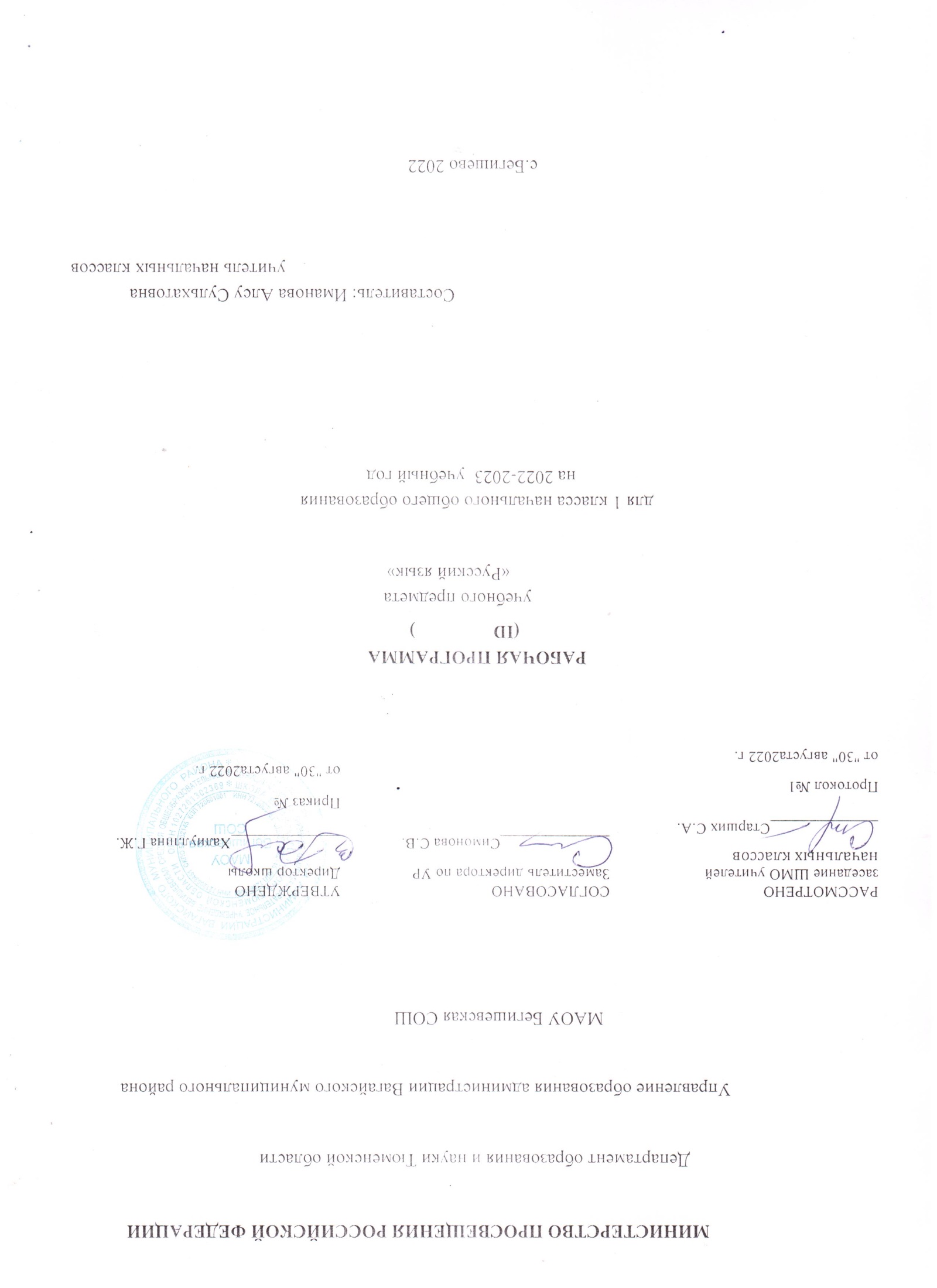 Пояснительная запискаРабочая программа учебного предмета «Русский язык (обучение грамоте)» разработана на основе:Федерального государственного образовательного стандарта (далее – ФГОС) образования обучающихся с умственной отсталостью (интеллектуальными нарушениями);Примерной адаптированной основной общеобразовательной программы (далее – ПрАООП) образования обучающихся с умственной отсталостью (интеллектуальными нарушениями).Русский язык является важной составляющей частью образования обучающихся с умственной отсталостью (интеллектуальными нарушениями). Овладение знаниями и умениями в данной предметной области является необходимым условием успешной социализации обучающихся, формированием у них жизненных компетенций.Основная цель обучения русскому языку детей с легкой умственной отсталостью (интеллектуальными нарушениями) неразрывно связана с целью реализации АООП и заключается в создании условий для максимального удовлетворения особых образовательных потребностей обучающихся, обеспечивающих усвоение ими социального и культурного опыта (ПрАООП, п. 2.1.1), подготовки их к жизни в современном обществе (ПрАООП, п.2.2.2).Обучение грамоте является важнейшим разделом предметной области «Язык и речевая практика». Раздел обучения грамоте включает в себя добукварный и букварный периоды. Добукварный период — период подготовки детей к обучению грамоте, определяющий их способность в овладении письмом и чтением во время букварных занятий. В это время у учащихся с нарушением интеллекта формируются и развиваются: фонематический слух, навыки звукового анализа и синтеза, диалогической речи и графические умения — необходимые условия для успешного усвоения грамоты. В добукварный период уроки носят интегрированный характер. На каждом уроке реализуется несколько направлений коррекционной работы, предлагаются упражнения, направленные на подготовку учащихся к овладению навыком чтения и письма.В букварный период у школьников с умственной отсталостью формируются первоначальные каллиграфические, графические и некоторые орфографические умения. Формирование первоначальных навыков письма проходит параллельно с формированием у них речевого слуха, коррекцией нарушений звуковой стороны речи, коррекцией недостатков сенсомоторной сферы: зрительного восприятия, пространственной ориентировки, мелкой моторики кистей рук. Именно в этот период закладываются основы школьных поведенческих навыков. Коммуникативные навыки первоклассников получают дальнейшее развитие, они учатся элементарному общению с учителем и одноклассниками, приобретают умение адекватно воспринимать речь окружающих и выполнять инструкции педагога, подражать взрослому в использовании интонационных средств выразительности.Общая характеристика учебного предметаОсновными критериями отбора материала по русскому языку, рекомендованного для изучения в первом классе в соответствии с требованиями ФГОС образования обучающихся с умственной отсталостью (интеллектуальными нарушениями) и ПрАООП, являются его доступность и практическая значимость. Доступность проявляется в существенном ограничении объема и содержания материала, практическая значимость заключается в тесной связи изучения курса с жизненным опытом обучающихся, формированием у них готовности к использованию полученных знаний на практике, при решении соответствующих возрасту жизненных задач из ближайшего социального окружения. Программа обучения носит элементарно-практический характер, при этом ведущим коррекционным принципом, является принцип коммуникативной направленности.Букварный период может быть продлен по времени на усмотрение педагога. Это зависит от состава класса, уровня подготовленности учащихся. Определенная свобода в распределении материала по четвертям и годам обучения дает возможность педагогу принимать во внимание особенности каждого ребенка с интеллектуальными нарушениями и двигаться в том темпе изучения материала, который доступен всему классу в целом.Урок письма в первом классе проводится вслед за уроком чтения, что позволяет использовать уже полученные на уроках чтения знания. При обучении письму важно научить первоклассников правильному начертанию букв, соединению их в слоги и слова. Упражнения в написании слогов, слов, предложений опираются на звукобуквенный анализ, предварительную условно-графическую запись и составление слогов, слов из букв.Заглавные буквы изучаются параллельно со строчными. Параллельное изучение заглавной и строчной буквы продиктовано тем, что и при чтении, и при письме учащимся практически с первых уроков говорится о том, что предложение пишется с большой буквы. Сначала на это указывается в схемах предложений, потом и в записях предложений. Достаточно часто встречается большая буква в именах собственных.Написание букв А, У, Н, В, Ш, И, К, Б, Ю, Ч, Ц, Щ (в рукописном варианте) предлагается изучать в упрощенном виде: уменьшается количество элементов буквы, сами элементы становятся более простыми. Написания остальных букв остаются без изменений. Это наглядно показано в Прописях (авторы Аксенова А.К., Комарова С.В., Шишкова М.И.), обеспечивающих учебно-методическую базу данного предмета. Также в прописях дана наклонная линия (косая), для того чтобы дети не забывали о наклонном положении тетради при письме и, соответственно, для выработки у них правильного наклонного письма.При обучении письму не рекомендуется вырабатывать у учащихся навык безотрывного письма, также исключено обучение умственно отсталых первоклассников письму под счет. В период обучения детей первоначальному навыку письма большое значение имеет прием списывания с образца. Это позволяет повысить качество письма и облегчить работу слабоуспевающим учащимся. Первоклассникам предлагаются образцы написания по точкам, пунктирным линиям, тонким линиям. Начало и направление движения руки в процессе написания элементов букв и буквенных сочетаний показано стрелочками в прописях и демонстрируется учитель на доске.Достаточно большое количество упражнений в период обучения письму направлено на перевод печатных букв в рукописные. По мере усложнения материала первоклассники начинают списывать слоги, слова и предложения. Эти задания способствуют выработке умения соотносить печатный и письменный шрифт, тренируют навык чтения слов, написанных печатными и письменными буквами.Важнейшим условием овладения письмом является достаточная степень развития навыков звукового или звукобуквенного анализа. Учителю необходимо стремиться к осознанному осуществлению детьми процесса звукобуквенного анализа, выделения звуков и перевода их в графемы. После предварительного анализа учащиеся пишут буквы, слоги, слова и предложения, проговаривая их вслух.В процессе обучения письму детей данной категории важно направить все усилия на преодоление имеющихся недостатков и максимальную коррекцию имеющихся нарушений. Большое внимание уделяется пониманию смысла речевого материала, с которым работают учащиеся. Этой цели подчиняется не только работа со словом, предложением, текстом, но и со звуком, слогом. Школьники учатся воспринимать букву и слог как часть, кусочек слова и трансформировать их в слово. Помимо графических упражнений даются упражнения для развития связной устной речи учащихся. Это рассматривание рисунков, составление словосочетаний, предложений, дополнение слов, составление слов из разбросанных букв с опорой на иллюстрацию, составление предложений с опорой на иллюстрацию с последующей записью. По рисункам проводится беседа, обговариваются варианты выполнения задания. Таким образом, на уроках письма закладывается начальная основа коммуникативной направленности процесса обучения умственно отсталых школьников.Для обеспечения благоприятных условий необходимо соблюдать общие гигиенические требования: правильное расположение тетради на парте, правильная посадка, правильное держание ручки в руке и т.д. Поскольку двигательный навык письма формируется у умственно отсталых первоклассников крайне медленно и требует большого напряжения всех сил ребенка, это вызывает необходимость проведения на уроке, как минимум, двух динамических пауз, выполнения с детьми гимнастики для пальцев и кистей рук, зрительной гимнастики, упражнений, направленных на ориентировку на листе бумаги. На уроках письма обязательно выполнение упражнения для развития тонкой моторики: штриховка, раскрашивание, обводка, дорисовывание по образцу и по точкам, рисование узора и бордюра по образцу. Выполняя эти задания, учащиеся отрабатывают двигательные навыки, координируют движения, тренируют зрительное восприятие.Описание места предмета в учебном планеУчебный предмет «Русский язык. (Обучение грамоте. Письмо)» входит в предметную область «Язык и речевая практика» и относится к обязательной части учебного плана образования обучающихся с умственной отсталостью (интеллектуальными нарушениями).В соответствии с годовым учебным планом образования обучающихся с умственной отсталостью (интеллектуальными нарушениями) для первого класса курс русского языка в первом классе рассчитан на 99 ч. (33 учебные недели). Добукварный период рассчитан на 48 часов.Личностные и предметные результаты освоения предметаОсвоение обучающимися с легкой умственной отсталостью (интеллектуальными нарушениями) АООП в предметной области «Русский язык. (Обучение грамоте. Письмо)» предполагает достижение ими двух видов результатов: личностных и предметных. В рабочей программе определены планируемые личностные и предметные результаты освоения АООП, которые представлены в разделе «Планируемые результаты освоения учебного предмета». В структуре планируемых результатов ведущее место принадлежит личностным результатам, поскольку именно они обеспечивают овладение комплексом социальных (жизненных) компетенций, необходимых для достижения основной цели современного образования ― введения обучающихся с умственной отсталостью (интеллектуальными нарушениями) в культуру, овладение ими социокультурным опытом. Личностные результаты освоения АООП образования включают индивидуально-личностные качества и социальные (жизненные) компетенции обучающегося, социально значимые ценностные установки. Определенные рабочей программой планируемые личностные результаты учитывают типологические, возрастные особенности обучающихся с легкой умственной отсталостью (интеллектуальными нарушениями) и возможности их личностного развития в процессе целенаправленной образовательной деятельности по изучению предмета.Планируемые предметные результаты предусматривают овладение обучающимися знаниями и умениями по предмету и представлены дифференцированно по двум уровням: минимальному и достаточному. Минимальный уровень освоения АООП в предметной области «Язык и речевая практика» является обязательным для большинства обучающихся с умственной отсталостью (интеллектуальными нарушениями). Вместе с тем, как особо указывается в ПрАООП, отсутствие достижения этого уровня отдельными обучающимися не является препятствием к получению ими образования по этому варианту программы.Личностные результаты:Положительное отношение к школе, к урокам русского языка;Проявление интерес к языковой и речевой деятельности;Расширение представлений о многообразии окружающего мира;Доброжелательное отношение к одноклассникам, сочувствие, сопереживание, отзывчивость и др.;Первоначальные навыки сотрудничества со взрослыми и сверстниками в процессе выполнения совместной учебной деятельности на уроке;Умение проговаривать вслух последовательность производимых действий, опираясь на вопросы учителя;Совместно с учителем оценивать результаты своих действий и действий одноклассников;Слушать указания и инструкции учителя, решая познавательную задачу;Ориентироваться на странице в тетрадях, Прописях, альбомах;С помощью учителя понимать знаки, символы, схемы, приведённые в Прописях, учебных пособиях, учебных материалах;Под руководством учителя работать с информацией, представленной в разных формах (текст, рисунок, таблица, схема);Осуществлять под руководством учителя поиск нужной информации в Прописях, тетрадях и учебных пособиях;Понимать заданный вопрос, в соответствии с ним строить ответ в устной форме;Слушать собеседника и понимать речь других;Оформлять свои мысли в устной форме на уровне предложения (нескольких предложений);Принимать участие в диалоге;Принимать участие в работе парами и группами;Оценивать собственное поведение и поведение окружающих, использовать в общении правила вежливости.Предметные результаты:Иметь представления о значимости языка и речи в жизни людей;Различать и узнавать звуки окружающей действительности;Дифференцировать неречевые и речевые звуки;Иметь практические умения работать с языковыми единицами (буква, слово, предложение);Уметь работать с условно-графическим изображением слова, предложения;Преобразовывать информацию, полученную из рисунка (таблицы), в словесную форму под руководством учителя;Классифицировать и объединять заданные слова по значению, исключать лишний предмет;Понимать и показывать пространственное расположение фигур;Подводить языковой факт под понятие разного уровня обобщения (предмет и слово, обозначающее предмет; слова, обозначающие овощи, фрукты, школьные принадлежности и др.);Слушать вопрос, понимать его, отвечать на поставленный вопрос;Пересказывать сюжет известной сказки по данному рисунку;Понимать различие между звуками и буквами;Устанавливать местоположение звука в слове (начало и конец слова);Различать гласные и согласные звуки, правильно их произносить;Различать слово и слог; определять количество слогов в слове, делить слова на слоги;Различать слово и предложение, слово и слог;Определять количество слов в предложении, вычленять слова из предложения;Осознавать слово как единство звучания и значения;Соблюдать в устной речи интонацию конца предложений;Определять границы предложения, выбирать знак для конца предложения;Соотносить схемы предложений и предложения, соответствующие этим схемам;Составлять предложения из данных слов;Составлять предложения по схеме;Читать по слогам слова, предложения и короткие тексты;Ориентироваться на альбомном и тетрадном листе;Списывать с печатного и рукописного текста буквы, слоги, слова, простые предложения;Писать под диктовку буквы, слоги, слова, написание которых не расходится с произношением.ОСНОВНОЕ СОДЕРЖАНИЕ УЧЕБНОГО ПРЕДМЕТАДобукварный периодРазвитие слухового внимания, фонематического слуха, звукового анализаРазличение звуков окружающей действительности, узнавание их: определение источника звука («Кто позвал?», «По звуку отгадай предмет»), направления звука («Укажи, где пищит мышка»), силы звука («Найди спрятанный предмет, ориентируясь на силу хлопков») и т.д.Имитация голосов животных (кто как голос подает), узнавание животного по его голосу.Дифференциация неречевых звуков: сходные звуки игрушек, сходные звуки музыкальных детских инструментов и др.Соотнесение звуков окружающего мира с речевыми звуками: у-у-у — воет волк, ш-ш-ш — шипит гусь, р-р-р — рычит собака, с-с-с — свистит свисток и др.Слово. Практическое знакомство со словом («Назови предметы», «Повтори все слова, которые сказали»). Фиксация слова условно-графическим изображением. «Чтение» зафиксированных слов, соотнесение их с конкретными предметами («Покажи, где слово и где предмет»). Называние окружающих предметов, предметов, изображенных на картинке, «запись» слов условно-графической схемой.Дифференциация сходных по звучанию слов: Раз-два-три — без ошибок повтори: дом — дым, удочка — уточка, бабушка — бабочка и др.Выделение слова из ряда предложенных на слух (2—3), фиксация каждого слова картинкой и схемой. «Чтение» слов.Предложение. Практическое знакомство с предложением на основе демонстрации действия: Варя рисует. Юра прыгает. Фиксация предложения условно-графическим изображением. «Чтение» предложения.Составление предложений (из 2 слов, затем — из 3) по картинке, запись их условно-графической схемой. «Чтение» каждого предложения.Деление предложений на слова, фиксация их в условно-графической схеме с последующим выделением каждого слова.Дифференциация сходных по звучанию предложений (На полке мишка. На полу мышка; У Веры шары. У Иры шар; Это гриб. Это грибок) с обязательным выбором соответствующей картинки.Слог (часть слова). Деление двусложных слов на части (слоги) (И-ра, А-ля, Ва-ся). Фиксация части слова условно-графическим изображением. «Чтение» слов по слогам, соотнесение каждого прочитанного слова с картинкой.Дифференциация оппозиционных слогов в игре: ма — на, СА — за, да — та.Звук. Артикуляционная гимнастика с игровыми заданиями. Дыхательные упражнения в игре: «Покатай ватный шарик по парте», «Посчитай, сколько Егорок стало на горке» (сначала на выдохе — два Егорки, потом — три). Отработка четкого звукопроизношения на материале коротких стихотворений, чистоговорок и т.д.Дифференциация оппозиционных звуков: [м] — [н], [б] — [п], [д] — [т], [с] — [з], [с] — [ш] и т.д. (с учетом произносительных навыков учащихся).Развитие умения слышать часто повторяющийся звук в двустишиях, чистоговорках. Выделение звуков [а], [у], [м], [о], [н], [с] в начале слова при акцентированном произнесении этих звуков учителем. Обозначение звука условным значком. Подбор слов, начинающихся с заданного звука, с опорой на натуральные предметы или картинки.Развитие зрительных и пространственных восприятийРазличение и называние шести основных цветов (красный, синий, желтый, зеленый, белый, черный). Классификация предметов по цвету. Выкладывание ряда цветных полосок (2—3) по образцу, по памяти, по словесной инструкции. Различение коротких и длинных полосок. Составление из цветных полосок изображений знакомых предметов (лесенка, стол, стул, флажок и др.) вместе с учителем или по заданному образцу. Выкладывание из цветных полосок буквенных знаков: А, У, М, Х, С, Н, И, П, Т, Ш (без называния букв).Знакомство с геометрическими фигурами: квадрат, треугольник, круг; их последовательное введение. Составление по образцу комбинаций из разных фигур (2—3) разного цвета. Составление из геометрических фигур изображений знакомых предметов (елочка, тележка, грузовик, дом и т. д.). Практическое усвоение пространственного расположения фигур: вверху — внизу, справа — слева. Разложение предмета, составленного из геометрических фигур, на части: елочка — три треугольника, дом — треугольник и квадрат.Выработка умения показывать и называть предметы, их изображения последовательно слева направо.Узнавание предмета по его части, составление предмета из частей в сопровождении речи. Складывание и раскладывание матрешки, выкладывание из кубиков (4—6) картинки по образцу, составление картинки из пазлов (2—4).Исключение лишнего предмета из ряда предложенных (2—3) по заданной характеристике — цвету, форме или величине.Развитие моторных уменийУпражнения для развития и координации движений кисти руки: сжимание и разжимание пищащих резиновых игрушек, сжимание пальцев в кулачок, разжимание их, приветствие пальчиков друг с другом, изображение из пальчиков животных и других предметов. Разучивание коротких стихотворных текстов, сопровождение их движениями пальцев. Игра с мозаикой.Формирование графических умений: развитие умения держать ручку, карандаш. Работа мелом на доске, карандашом и ручкой на листе бумаги, в альбоме. Вычерчивание горизонтальных, вертикальных, наклонных прямых линий; расположение их на листе бумаги. Работа с трафаретом, шаблоном, проведение линий по контору. Умение менять направление карандаша в зависимости от трафарета, шаблона или контура. Соблюдение пределов контура при штриховке фигуры.Выполнение рисунков, сходных по конфигурации с элементами печатных и письменных букв в пределах строки тетради: вертикальная прямая палочка — заборчик, прямая палочка с закруглением внизу — крючок для вешалки, палочка с закруглением вверху и внизу — уточка, овал — слива, полуовал — месяц и др.Печатание букв А, У, М, О, Н, С (без обязательного их называния) по трафарету, по образцу.Букварный период (письмо)1-й этапУсвоение рукописного начертания строчных и прописных букв: Аа, Уу, Мм, Оо, Хх, Сс, Нн, ы, Лл, Вв, Ии. Соотнесение графических образов печатных и рукописных букв.Умение правильно и отчетливо произносить изучаемые звуки, слышать их в словах, выделять первый звук в начале слова (в сильной позиции), подбирать слова, начинающиеся с изучаемого звука, с опорой на картинки или задание учителя.Изучение рукописного варианта строчных и прописных букв, разбор элементов букв. Написание элементов букв и самих букв, строчных и прописных. Образование и запись слогов, состоящих из одной гласной, в словах (а-у, у-а), закрытых (ам, ум, ах, ох) и открытых двубуквенных (ма, му, ха, хи) слогов. Сравнение закрытых и открытых слогов.Дифференциация и запись сходных звуков изолированно и в слогах: [м] - [н], ма — на. Запись слов из двух усвоенных слогов (ма-ма, му-ха, у-ха и др.). Соотнесение записанного слова с предметом или с картинкой.Составление и запись слов, состоящих из трехбуквенного закрытого слога: мох, сом, сын и т.д.Составление и запись предложений из 1-2 слов.Разучивание чистоговорок, загадок, коротких стихотворений с голоса учителя.Списывание букв и слогов с печатного и рукописного шрифтов. Списывание слов после предварительного анализа и четкого их протяжного проговаривания (интонирования). Выкладывание звукобуквенной схемы слова.Запись под диктовку букв и слогов.2-й этапПовторение пройденных букв. Изучение новых букв в рукописном варианте: Шш, Пп, Тт, Кк, Зз, Рр, й, Жж, Бб, Дд, Гг, ь.Умение составлять схему слова, слога. Записывать слоги и слова с опорой на схему после предварительного анализа.Соотнесение буквы печатного и рукописного шрифта.Дифференциация и запись букв, слогов, слов, с парными согласными, сходными по звучанию согласными, сонорными: ([с] - [з], [х] - [к], [р] - [л], [п] - [б]; са - за, ша - жа, коза - коса и др.); слогов и слов с мягкими и твердыми согласными (мы - ми, лы - ли, ны - ни, мыл - мил и т.д.); а также с и - й (мои - мой).Образование и запись открытых и закрытых двубуквенных слогов с твердыми и мягкими согласными, трех-четырехбуквенных слогов типа кот, кит, соль и т.д.Составление и запись слов из усвоенных слоговых структур. Четкое проговаривание каждого слога в слове. Соотнесение слова с иллюстративным материалом. Работа со звукобуквенной схемой. Обозначение букв красными и синими кружками (квадратиками).Списывание с печатного и рукописного текстов букв, слогов, слов, состоящих из усвоенных слоговых структур. Письмо по образцу предложений, состоящих из 2 слов. Большая буква в начале и точка в конце предложения.Письмо на слух букв и слогов. Интонирование каждого звука слова, обозначение звука в схеме или буквой из разрезной кассы с последующей записью слова в тетрадь. Самостоятельное составление изученных слогов с последующей записью. Вставка пропущенной буквы в словах под картинками.3-й этапПовторение пройденных букв, изучение новых рукописных букв: Ее, Яя, Юю, Ёё, Чч, Фф, Цц, Ээ, Щщ, ъ.Составление схем слогов, слов и предложений. Запись слов и предложений с опорой на схемы после предварительного анализа.Дифференциация и запись букв, слогов и слов схожих по произношению, оппозиционных: звонких и глухих, твердых и мягких, свистящих и шипящих: [ф] - [в], [с] - [ц], [ч] - [щ]; ма - мя, му - мю, су - цу, ша - ща; цвет - свет, плач - плащ и др.Образование и запись усвоенных ранее слоговых структур. Образование и запись слогов со стечением 2 согласных в начале и в конце слова. Образование и запись слов, состоящих из 1-3 слогов.Списывание с рукописного и печатного текстов усвоенных букв, слогов, слов и предложений из 3-4 слов. Вставка пропущенной буквы или слога при списывании. Прописная буква в именах людей.Письмо на слух букв и слогов, слов, предложений после предварительного анализа.Самостоятельное составление слов из разбросанных букв или слогов с опорой на картинку.Контрольное списывание.КАЛЕНДАРНО-ТЕМАТИЧЕСКОЕ ПЛАНИРОВАНИЕУЧЕБНО-МЕТОДИЧЕСКОе И МАТЕРИАЛЬНО-ТЕХНИЧЕСКОе ОБЕСПЕЧЕНИеУчебно-методическое обеспечение:Аксенова А.К., Комарова С.В., Шишкова М.И. Первый класс. Русский язык. Чтение (обучение грамоте). Примерная рабочая программа для общеобразовательных организаций, реализующих адаптированную основную общеобразовательную программу образования обучающихся с умственной отсталостью (интеллектуальными нарушениями).Аксенова А.К., Комарова С.В., Шишкова М.И. Обучение грамоте. Методические рекомендации для общеобразовательных организаций, реализующих адаптированную основную общеобразовательную программу образования обучающихся с умственной отсталостью (интеллектуальными нарушениями).2. Учебник:Аксенова А.К., Комарова С.В., Шишкова М.И. Букварь. Учебник для общеобразовательных организаций, реализующих адаптированную основную общеобразовательную программу образования обучающихся с умственной отсталостью (интеллектуальными нарушениями) – В 2-х ч.Аксенова А.К., Комарова С.В., Шишкова М.И. Дидактический материал для занятий в добукварный период. Учебное пособие для общеобразовательных организаций, реализующих адаптированную основную общеобразовательную программу образования обучающихся с умственной отсталостью (интеллектуальными нарушениями)3. Рабочая тетрадь:Аксенова А.К., Комарова С.В., Шишкова М.И. Прописи для 1 класса общеобразовательных организаций, реализующих адаптированную основную общеобразовательную программу образования обучающихся с умственной отсталостью (интеллектуальными нарушениями) – В 3-х ч.4. Компьютерные и информационно-коммуникативные средства:Электронная форма учебника: Аксенова А.К., Комарова С.В., Шишкова М.И. Букварь. Учебник для общеобразовательных организаций, реализующих адаптированную основную общеобразовательную программу образования обучающихся с умственной отсталостью (интеллектуальными нарушениями) – В 2-х ч.Электронная форма учебника: Аксенова А.К., Комарова С.В., Шишкова М.И. Дидактический материал для занятий в добукварный период. Учебное пособие для общеобразовательных организаций, реализующих адаптированную основную общеобразовательную программу образования обучающихся с умственной отсталостью (интеллектуальными нарушениями)5. Технические средства:Компьютер Интерактивная доска.6. Учебно-практическое оборудование:Касса букв и слогов;Раздаточный дидактический материал (муляжи предметов, игрушки, природный материал, геометрические фигуры и тела);Наборы предметных и сюжетных картинок;Карточки для индивидуальной работы (схемы слов, предложений и т.п.);Слоговые таблицы;Дидактические игры;Образцы написания букв;Мозаика, шнуровки, шаблоны, трафареты;Конструктор.ПЛАНИРУЕМЫЕ РЕЗУЛЬТАТЫ ИЗУЧЕНИЯ УЧЕБНОГО ПРЕДМЕТАПланируемые личностные результатыПоложительное отношение к школе, к урокам русского языка;Проявление интереса к языковой и речевой деятельности;Расширение представлений о многообразии окружающего мира;Доброжелательное отношение к одноклассникам, сочувствие, сопереживание, отзывчивость и др.;Первоначальные навыки сотрудничества со взрослыми и сверстниками в процессе выполнения совместной учебной деятельности на уроке;Умение проговаривать вслух последовательность производимых действий, опираясь на вопросы учителя;Оценка результатов своих действий и действий одноклассников, производимая совместно с учителем;Слушать указания и инструкции учителя, решая познавательную задачу;Ориентироваться в тетрадях, Прописях, альбомах;Понимать с помощью учителя знаки, символы, схемы, приведённые в Прописях, учебных пособиях, учебных материалах;Под руководством учителя работать с информацией, представленной в разных формах (текст, рисунок, таблица, схема);Осуществлять под руководством учителя поиск нужной информации в учебных пособиях;Понимать заданный вопрос, в соответствии с ним строить ответ в устной форме;Слушать собеседника и понимать речь других;Оформлять свои мысли в устной форме на уровне предложения (нескольких предложений);Принимать участие в диалоге;Принимать участие в работе парами и группами;Оценивать собственное поведение и поведение окружающих, использовать в общении правила вежливости.Планируемые предметные результатыИметь представления о значимости языка и речи в жизни людей;Различать и узнавать звуки окружающей действительности;Дифференцировать неречевые и речевые звуки;Практические умения работать с языковыми единицами (буква, слово, предложение);Работать с условно-графическим изображением слова, предложения;Преобразовывать информацию, полученную из рисунка (таблицы), в словесную форму под руководством учителя;Классифицировать и объединять заданные слова по значению, исключать лишний предмет;Понимать и показывать пространственное расположение фигур;Подводить языковой факт под понятие разного уровня обобщения (предмет и слово, обозначающее предмет; слова, обозначающие овощи, фрукты, школьные принадлежности и др.);Слушать вопрос, понимать его, отвечать на поставленный вопрос;Пересказывать сюжет известной сказки по данному рисунку;Понимать различие между звуками и буквами;Устанавливать местоположение звука в слове (начало и конец слова);Различать гласные и согласные звуки, правильно их произносить;Различать слово и слог; определять количество слогов в слове, делить слова на слоги;Различать слово и предложение, слово и слог;Определять количество слов в предложении, вычленять слова из предложения;Осознавать слово как единство звучания и значения;Соблюдать в устной речи интонацию конца предложений;Определять границы предложения, выбирать знак для конца предложения;Соотносить схемы предложений и предложения, соответствующие этим схемам;Составлять предложения из данных слов;Составлять предложения по схеме;Читать по слогам слова, предложения и короткие тексты;Ориентироваться на альбомном и тетрадном листе;Списывать с печатного и рукописного текста буквы, слоги, слова, простые предложения;Писать под диктовку буквы, слоги, слова, написание которых не расходится с произношением.Планируемые предметные результаты на конец добукварного периодаДостаточный уровеньПонимать и рассказывать, кто такой ученик, чем он отличается от дошкольника;Знать правила поведения учащихся в школе;Понимать и выполнять правила посадки за партой;Называть письменные принадлежности, необходимые для учёбы, с опорой на иллюстрации;Знать правила обращения с учебной книгой «Букварь»;Знать основные цвета, называть их и правильно использовать;Различать звуки окружающей действительности, называть их, соотносить с предметами;Исключать лишний предмет по цвету, форме, величине;Иметь практические представления о таких понятиях как предложение, слово, часть слова (слог), звук;Делить предложения (из двух-трех слов) на слова, с опорой на схему;Делить двусложные слова на слоги, с опорой на схему;Выделять звуки А, У, О, М, С, Н в начале слов, с опорой на иллюстрацию и схему;Составлять предложения с опорой на иллюстративный материал и вопросы учителя;Пользоваться карандашом, ручкой;Рисовать и раскрашивать по трафарету и шаблону различные предметы и геометрические фигуры;Рисовать несложные орнаменты, рисунки;Выполнять штриховку;Рисовать по пунктирным линиям, обводить элементы рисунка;Рисовать элементы, напоминающие образ букв, а затем элементы букв.Минимальный уровеньЗнать правила поведения учащихся в школе;Знать правила обращения с учебной книгой «Букварь»;Знать основные цвета;Различать звуки окружающей действительности;Находить лишний предмет по цвету, форме, величине;Иметь практические представления о таких понятиях как предложение, слово;Выделять звуки А, У, О в начале слов, с опорой на иллюстрацию и схему;Составлять предложения с опорой на иллюстративный материал и вопросы учителя;Пользоваться карандашом, ручкой;Рисовать и раскрашивать по трафарету и шаблону различные предметы и геометрические фигуры;Рисовать по пунктирным линиям, обводить элементы рисунка.Планируемые предметные результаты на конец периода обучения грамотеДостаточный уровеньРазличать звуки на слух и в собственном произношении;Читать по слогам слова, предложения и короткие тексты;Отвечать на вопросы по содержанию прочитанного и по иллюстрациям к тексту;Писать строчные и прописные буквы;Списывать с печатного и рукописного текстов прочитанные и разобранные слова и предложения;Писать на слух отдельные буквы, слоги и слова, написание которых не расходится с произношением (последние - после звуко-слогового проговаривания).Минимальный уровеньРазличать звуки на слух и в собственном произношении, знать буквы;Читать по слогам отдельные слова, соотносить их с предметными картинками;Слушать небольшую сказку, рассказ и с помощью учителя отвечать на вопросы по содержанию, опираясь на наглядные средства;Списывать с печатного текста отдельные слоги и слова.№к. часовТемаВиды работДата11Выявление представлений детей о празднике школы 1 сентября. Составление рассказа по вопросам учителя с опорой на иллюстрацию и жизненный опытБеседа с опорой на иллюстрацию «Праздник школы»Дорисовывание праздничного букета по образцу и пунктирным линиям3.0921Звуки вокруг нас. Различение неречевых звуков окружающей действительностиИмитация звуков животного мира (чириканье воробья, писк комара, жужжание шмеля, лай собаки, мяуканье кошки и т.п.)Дорисовывание травы, ягод, солнышка по образцу и пунктирным линиям4.0931Различение неречевых звуков окружающей действительности. Воспроизведение сказки «Курочка Ряба» с использованием элементов драматизацииИмитация голосов животныхРассказывание сказки «Курочка Ряба» с опорой на иллюстрации и вопросы учителяДорисовывание элементов рисунка произвольными линиями и рисование яичка по трафарету6.0941Выявление представлений детей о цвете предметов окружающей действительностиИсключение четвертого лишнего по признаку цветаОбводка геометрических фигур по контуру и трафарету10.0951Знакомство с понятием «слово» и его условно-графическим изображениемНазывание предметов, изображённых на картинках, «чтение» условно-графической схемы словОбводка композиции из геометрических фигур по контуру, с использованием шаблонов или трафаретов11.0961Выявление представлений детей о форме предмета. Ознакомление с символом формыСоотнесение формы и предмета. Условно-графическая фиксация слов, обозначающих изображённые предметы, с последующим «чтением» записи. Обводка композиции из геометрических фигур по контуру, с использованием шаблонов или трафаретов13.0971Подбор слов и их условно-графическая фиксация с последующим «чтением» к картинке на сюжет сказки «Репка»Подбор слов к картинкам в точном соответствии с количеством условно-графических изображенийУсловно-графическая запись слов, обозначающих героев сказки «Репка», последующее «чтение» записиРассказывание сказки «Репка» с опорой на иллюстрации и вопросы учителяОбводка репки по контуру. Сравнение изображений репки по величине. Соотнесение величины репки в сказке и ее дорисованного изображения17.0981«Чтение» условно-графической записи слов сходных по звучаниюДифференциация сходных по звучанию слов (игра «Раз, два, три – повтори и покажи»)«Чтение» условно-графической записи слов парами с опорой на картинки (дом – дым, мишка – мышка, кепка – репка, ворона – ворота)Обводка, дорисовывание и раскрашивание бордюра из геометрических фигур18.0991Знакомство с понятием «вертикальные и горизонтальные линии»Знакомство с понятием «вертикальные линии» и «горизонтальные линии» (использование терминов в речи учителя, а в речи детей – «палочка стоит», «палочка лежит»)Рисование вертикальных и горизонтальных линий разных цветов по заданию учителяОбводка и рисование бордюра из вертикальных и горизонтальных линий20.09101Подбор слов и предложений по теме «Домашние животные и их детёныши», с последующим кодированием и «чтением» Беседа на тему «Домашние животные и их детёныши»«Чтение» условно-графической записи слов, обозначающих животных и их детёнышейСоставление предложений по картинкам и «чтение» их в условно-графической записиОбводка, дорисовывание и раскрашивание композиции из геометрических фигур24.09111Составление слов и предложений по предметной картинке «Зоопарк», их кодирование и чтениеБеседа по теме «Зоопарк»Работа на партах с вырезанной из чёрной бумаги условно-графической схемой слов, обозначающих животных и их детёнышейСоставление предложений по картинкам, их фиксация условно-графическим изображением и последующее «чтение» (работа на партах со схемами, вырезанными из чёрной бумаги)Штриховка горизонтальными линиями по точкамОбводка и дорисовывание композиции из геометрических фигур (крыша и окошко кассы)25.09121Знакомство с делением предложения, состоящего из двух слов на слова, его условно-графическое изображение и «чтение»Рассматривание картинок, придумывание и проговаривание имён детейСоставление по картинкам предложений из двух слов, их «чтение» и последующее выделение каждого слова на слух и в условно-графической схемеОбводка и дорисовывание бордюра из геометрических фигур27.09131Составление предложений из двух-трёх слов, их условно-графическое изображение и «чтение»Составление по картинкам схемы предложений из двух-трёх слов, их «чтение» и последующее выделение каждого слова на слух и в условно-графической схеме. На картинках сюжеты из сказок (Колобок, разбитое золотое яичко, дед, тянущий репку, Маша, убегающая от трёх медведей)Обводка и дорисовывание бордюра из геометрических фигур1.10141Составление и «письмо» условно-графического изображения предложения, состоящего из трёх словСоставление по картинкам предложений из трёх слов, их запись в прямоугольнике в виде условно-графической схемы, «чтение» предложений и последующее выделение каждого слова на слух и в схеме. На картинках: девочка гладит кошку, девочка гладит собаку, мальчик чистит ботинки, мальчик чистит брюки, девочка рисует красками, девочка рисует карандашамиШтриховка геометрических фигур вертикальными и горизонтальными линиями по контур2.10151Знакомство с делением слова на слоги, «чтение» и условно-графическое изображение словБеседа на тему «У нас соревнования» с опорой на иллюстрациюДеление слов, обозначающих имена, на слоги и «чтение» их в условно-графической записи слитно и по слогамШтриховка геометрических фигур наклонными линиями4.10161Составление и «чтение» предложений из двух-трёх слов с опорой на иллюстрацию и условно-графическую записьБеседа по картинке «Что случилось с Таней?» с опорой на иллюстрациюСоставление предложений по сюжетным картинкам и по условно-графической записи с последующим «чтением» составленных предложений. Знакомство со стихотворением А. Барто «Наша Таня громко плачет …»Разучивание стихотворения с опорой на сюжетные картинкиОбводка и дорисовывание бордюра8.10171Знакомство с новой формой условно-графической записи предложенияРассказывание учителем сказки «Петушок и бобовое зёрнышко» с опорой на серию сюжетных картинокСоставление предложений по сюжету сказки с использованием новой формы условно-графической записи (каждое слово в предложение представлено отдельной полоской)Обводка и дорисовывание бордюра9.10181Выделение слов, начинающихся со звука У, их условно-графическое изображениеОпределение первого звука в словах, обозначающих предметные картинкиСоотнесение изображений на рисунках с условно-графической схемой слова, начинающегося со звука У (обозначение стрелочками). Слова: утка, удочка, автобус, уши, самолёт, усыСоставление и условно-графическая запись предложения со словами «автобус», «самолёт»Конструирование из цветных полосок букв А и У, фигур, по форме напоминающих буквы А и УОбводка и дорисовывание бордюра11.10191Выделение звука М в начале слова, фиксация его условно-графическим изображением в схеме словаОпределение места звука М в словах, обозначающих предметные картинки, «чтение» условно-графической записи слов и выделение первого звука на слух и в схеме (машина, мышка, малина)Выделение на слух слов, начинающихся со звука М (макароны, мандарины, молоко). Анализ слов по схемеОбводка контура буквы М и дорисовывание флажкаОбводка и дорисовывание бордюра 15.10201Выделение слов, начинающихся со звука О, их условно-графическое изображениеОпределение первого звука в словах, обозначающих предметные картинки. Соотнесение изображений на рисунках с условно-графической схемой слова, начинающегося со звука О (обозначение стрелками). Слова: овцы, осы, обруч, Аня, малина)Составление предложений со словом «медведь» с опорой на условно-графическую запись. «Чтение» предложений по условно-графической записи. Обводка и дорисовывание бордюра16.10211Выделение слов, начинающихся со звука М, их условно-графическое изображениеОпределение звука в словах, обозначающих предметные картинки. Соотнесение изображений на рисунках с условно-графической схемой слова, начинающегося со звука М (обозначение стрелочками). Слова – мышка, муха, мороженое, машина, слива, Миша. Составление и условно-графическая запись предложения со словом «сливы». Конструирование из цветных полосок букв Т и П, фигур, напоминающих буквы Т и П. Обводка и дорисовывание бордюра18.10221Дифференциация и -графическая запись слов сходных по звучаниюДифференциация сходных по звучанию слов (игра «Раз, два, три – повтори и покажи») (осы – косы, усы – бусы, рот – крот, лапа – лампа). Условно-графическая запись слов «осы», «косы», «усы», «бусы», устное деление слов на слоги, «чтение» схемы слов слитно и по слогам. Конструирование из цветных полосок букв Ш и Е, фигур, по форме напоминающих буквы Ш и Е22.10231Выделение слов, начинающихся со звука Н, их условно-графическое изображение Определение первого звука в словах, обозначающих предметные картинки (нож, носки, носорог). Соотнесение изображений на рисунках с условно-графической схемой слова, начинающегося со звука Н (обозначение стрелочками). Слова: нож, носки, мороженое, удочка, месяц, носорог. Составление и условно-графическая запись предложений со словами, обозначающими изображения на рисунках (по выбору учителя). Определение и дорисовывание предмета (носик у чайника, чашка к нарисованной ручке и блюдцу). Обводка и дорисовывание бордюра23.10241Знакомство с некоторыми элементами рукописных буквОбводка и дорисовывание бордюра. Рисование узора. Письмо элементов рукописных букв25.10251Письмо строчной и заглавной Аа.Знакомство с Прописями, тетрадным листом, разлиновкой, условными обозначениями. Дифференциация печатного и рукописного варианта буквы А.6.11261Письмо строчной и заглавной Уу.Дифференциация печатного и рукописного варианта буквы У.8.11271Письмо звукоподражательных слов Ау, Уа, ау, уа.Правила соединения букв. Написание звукоподражательных слов с большой буквы с восклицательным знаком в конце Ау! Уа!Правила соединения букв.12.11281Письмо строчной и заглавной буквы Мм.Дифференциация печатного и рукописного варианта буквы М. Написание слогов с изученными буквами. Правила соединения букв.13.11291Письмо открытых и закрытых слогов с изученными буквами.Закрепление написания изученных букв и слогов.Правила соединения букв в слогах.15.11301Закрепление написания букв Аа, Уу, Мм. Закрепление написания открытых и закрытых слогов с буквами Аа, Уу, Мм.Письмо закрытых слогов ам, ум. Правила соединения букв.Написание слогов и слова мама.19.11311Письмо строчной и заглавной буквы Оо.Дифференциация печатного и рукописного варианта буквы Оо. Написание слогов с буквой О.20.11321Письмо обратных и прямых слогов с буквами Аа, Уу, Мм, Оо.Написание букв и слогов. Перекодирование букв и слогов из печатного шрифта в рукописный.22.11331Письмо строчной и заглавной буквы Хх.Дифференциация печатного и рукописного варианта буквы Хх. Написание слогов с буквой Хх.26.11341Закрепление написания обратных и прямых слогов с буквами Аа, Уу, Мм, Оо, ХхПравила соединения букв. Написание звукоподражательных слов (Ау!, Му!, Ох!) и слов из трёх-четырёх букв (уха, муха). Списывание рукописного варианта слогов и слов.27.11351Письмо строчной и заглавной буквы Сс.Дифференциация печатного и рукописного варианта буквы Сс. Написание слогов с буквой Сс.29.11361Закрепление написания обратных и прямых слогов с изученными буквами.Правила соединения букв. Написание звукоподражательных слов, слов из трёх-четырёх букв. Перекодирование печатного шрифта в рукописный шрифт, списывание слов с печатного и рукописного шрифта.3.12371Письмо строчной и заглавной буквы Нн.Дифференциация печатного и рукописного варианта буквы Нн. Написание слогов с буквой Нн.4.12381Письмо изученных слогов и слов.Написание слогов. Написание звукоподражательных слов-предложений с большой буквы и восклицательным знаком в конце. Написание имени с большой буквы. Написание слов из трёх-четырёх букв. Перекодирование печатного шрифта в рукописный шрифт, списывание слов с печатного и рукописного шрифта. Работа со схемой предложения.6.12391Письмо строчной буквы ы.Дифференциация печатного и рукописного варианта буквы ы. Написание слогов и слов с буквой ы.10.12401Письмо изученных слогов и слов.Написание слогов. Написание слов из трёх-четырёх букв. Перекодирование печатного шрифта в рукописный шрифт, списывание слов с печатного и рукописного шрифта. Работа со схемой предложения.11.12411Письмо строчной и заглавной буквы Лл.Дифференциация печатного и рукописного варианта буквы Лл. Написание слогов и слов с буквой Лл.13.12421Письмо изученных слогов и слов.Написание слогов. Написание слов из трёх-четырёх букв. Перекодирование печатного шрифта в рукописный шрифт, списывание слов с печатного и рукописного шрифта. Работа со схемой предложения. Написание имён с большой буквы.17.12431Письмо строчной и заглавной буквы Вв.Дифференциация печатного и рукописного варианта буквы Вв. Написание слогов и слов с буквой Вв.18.12441Письмо изученных слогов и слов.Написание слогов. Написание слов из трёх-четырёх букв. Перекодирование печатного шрифта в рукописный шрифт, списывание слов с печатного и рукописного шрифта. Работа со схемой предложения. Написание имён с большой буквы.20.12451Письмо строчной и заглавной буквы Ии.Дифференциация печатного и рукописного варианта буквы Ии. Написание слогов и слов с буквой Ии.24.12461Письмо изученных слогов и слов.Написание слогов. Написание слов из трёх-четырёх букв. Перекодирование печатного шрифта в рукописный шрифт, списывание слов с печатного и рукописного шрифта. Работа со схемой предложения. Актуализация и проверка полученных знаний. Написание имён с большой буквы. Письмо под диктовку букв, слогов, слов, предложений.25.12471Письмо строчной и заглавной буквы Ш.Дифференциация печатного и рукописного варианта буквы Шш. Написание слогов и слов с буквой Шш.14.01481Письмо изученных слогов и слов.Написание слогов. Написание слов из трёх-четырёх букв. Перекодирование печатного шрифта в рукописный шрифт, списывание слов с печатного и рукописного шрифта. Работа со схемой предложения. Написание имён с большой буквы. Письмо под диктовку слогов и слов.15.01491Письмо изученных слогов и слов.Написание слогов и слов. Написание слов из трёх-четырёх букв. Перекодирование печатного шрифта в рукописный шрифт, списывание слов с печатного и рукописного шрифта. Работа со схемой предложения. Написание имён с большой буквы. Составление и письмо слов.17.01501Практические упражнения в написании слов со слогом ШИ.Написание слогов и слов. Перекодирование печатного шрифта в рукописный шрифт, списывание слов с печатного и рукописного шрифта.21.01511Письмо изученных слогов и слов.Написание слогов. Написание слов из трёх-четырёх букв. Перекодирование печатного шрифта в рукописный шрифт, списывание слов с печатного и рукописного шрифта. Работа со схемой предложения. Написание имён с большой буквы. Письмо под диктовку слогов и слов.22.01521Письмо строчной и заглавной буквы Пп.Дифференциация печатного и рукописного варианта буквы Пп. Написание слогов с буквой Пп.24.01531Письмо изученных слогов и слов.Дифференциация схожих по написанию букв. Написание слогов и слов. Вставка пропущенной буквы слово. Перекодирование печатного шрифта в рукописный шрифт, списывание слов с печатного и рукописного шрифта. Работа со схемой предложения. Написание имён собственных с большой буквы. Письмо под диктовку слогов и слов.28.01541Письмо строчной и заглавной буквы Тт.Дифференциация печатного и рукописного варианта буквы Тт. Написание слогов с буквой Тт.29.01551Письмо изученных слогов и слов.Дифференциация схожих по написанию букв. Написание слогов и слов. Перекодирование печатного шрифта в рукописный шрифт, списывание слов с печатного и рукописного шрифта. Работа со схемой предложения. Написание имён с большой буквы. Письмо под диктовку слогов и слов.31.01561Письмо строчной и заглавной буквы Кк.Дифференциация печатного и рукописного варианта буквы Кк. Написание слогов и слов с буквой Кк.4.02571Письмо изученных слогов и слов.Написание слогов и слов. Вставка пропущенной буквы в слово. Практические упражнения в записи слов ед. и мн. числа ((утка – утки). Практические упражнения в написании имён собственных.5.02581Письмо строчной и заглавной буквы Зз.Дифференциация печатного и рукописного варианта буквы Зз. Написание слогов и слов с буквой Зз.7.02591Дифференциация звуков З и С. Письмо изученных слогов и слов.Написание слогов и слов. Дифференциация схожих по написанию букв. Перекодирование печатного шрифта в рукописный шрифт, списывание слов с печатного и рукописного шрифта. Работа со схемой предложения. Письмо под диктовку слогов и слов. Практические упражнения в записи слогов (за – са), слов (коза – коса). Практические упражнения в написании имён собственных.11.02601Письмо строчной и заглавной буквы Рр.Дифференциация печатного и рукописного варианта буквы Рр. Написание слогов и слов с буквой Рр.12.02611Дифференциация звуков Р и Л. Письмо изученных слогов и слов.Написание слогов и слов. Дифференциация схожих по написанию букв. Вставка пропущенной буквы в слово. Перекодирование печатного шрифта в рукописный шрифт, списывание слов с печатного и рукописного шрифта. Работа со схемой предложения. Письмо под диктовку слогов и слов. Практические упражнения в написании имён собственных.14.02621Письмо строчной буквы й.Дифференциация печатного и рукописного варианта буквы й. Написание слогов и слов с буквой й.25.02631Дифференциация звуков «и» и «й». Письмо изученных слогов и слов.Написание слогов и слов. Дифференциация схожих по написанию букв. Перекодирование печатного шрифта в рукописный шрифт, списывание слов с печатного и рукописного шрифта.26.02641Письмо строчной и заглавной буквы Жж.Дифференциация печатного и рукописного варианта буквы Жж. Написание слогов и слов с буквой Жж.28.02651Дифференциация звуков Ж и Ш. Письмо изученных слогов и слов.Написание слогов и слов. Дифференциация схожих по написанию букв. Перекодирование печатного шрифта в рукописный шрифт, списывание слов с печатного и рукописного шрифта. Вставка пропущенной буквы в слово. Практические упражнения в написании слогов жи – ши, слов с этими слогами. Составление и запись предложений с опорой на схему.4.03661Письмо строчной и заглавной буквы Бб.Дифференциация печатного и рукописного варианта буквы Бб. Написание слогов и слов с буквой Бб.5.03671Дифференциация звуков Б и П Письмо изученных слогов и слов.Написание слогов и слов. Дифференциация схожих по написанию букв. Перекодирование печатного шрифта в рукописный шрифт, списывание слов с печатного и рукописного шрифта. Вставка пропущенных букв в слова. Составление и запись предложений с опорой на схему.7.03681Письмо строчной и заглавной буквы Дд.Дифференциация печатного и рукописного варианта буквы Дд. Написание слогов и слов с буквой Дд.11.03691Дифференциация звуков Д и Т Письмо изученных слогов и слов.Написание слогов и слов. Перекодирование печатного шрифта в рукописный шрифт, списывание слов с печатного и рукописного шрифта. Вставка пропущенного слова в предложение с опорой на иллюстрацию, начало предложения и схему слова.12.03701Письмо строчной и заглавной буквы Гг.Дифференциация печатного и рукописного варианта буквы Гг. Написание слогов и слов с буквой Гг. Дополнение и запись предложения с опорой на схему и иллюстрацию.14.03711Дифференциация звуков Г и К Письмо изученных слогов и слов.Написание слогов и слов. Перекодирование печатного шрифта в рукописный шрифт, списывание слов с печатного и рукописного шрифта. Вставка пропущенных букв в слова. Запись предложений.18.03721Письмо строчной буквы ь.Дифференциация печатного и рукописного варианта буквы ь. Написание слов с буквой ь. Дополнение и запись предложения с опорой на схему и иллюстрацию.19.03731Закрепление пройденного материала. Письмо изученных букв, слогов, слов.Написание слогов и слов. Перекодирование печатного шрифта в рукописный шрифт, списывание слов с печатного и рукописного шрифта. Вставка пропущенных букв в слова. Запись предложений. Письмо под диктовку слогов, слов.21.03741Закрепление пройденного материала. Письмо изученных букв, слогов, слов.Написание слогов и слов. Перекодирование печатного шрифта в рукописный шрифт, списывание слов с печатного и рукописного шрифта. Вставка пропущенных букв в слова. Запись предложений. Письмо под диктовку слогов, слов.1.04751Письмо строчной и заглавной буквы Ее.Дифференциация печатного и рукописного варианта буквы Ее. Написание слов с буквой Ее. Дополнение и запись предложения с опорой на схему и иллюстрацию.2.04761Закрепление пройденного материала. Письмо изученных букв, слогов, слов.Написание слогов и слов. Перекодирование печатного шрифта в рукописный шрифт, списывание слов с печатного и рукописного шрифта. Вставка пропущенных букв в слова. Запись предложений. Работа со схемой предложения. Письмо под диктовку слогов, слов.4.04771Письмо строчной и заглавной буквы Яя.Дифференциация печатного и рукописного варианта буквы Яя. Написание слов с буквой Яя. Дополнение и запись предложения с опорой на схему и иллюстрацию.8.04781Закрепление пройденного материала. Письмо изученных букв, слогов, слов. Дифференциация букв А и Я.Написание слогов и слов. Перекодирование печатного шрифта в рукописный шрифт, списывание слов с печатного и рукописного шрифта. Вставка пропущенных букв в слова. Запись предложений. Работа со схемой предложения. Письмо под диктовку слогов, слов.9.04791Письмо строчной и заглавной буквы Юю.Дифференциация печатного и рукописного варианта буквы Юю. Написание слов с буквой Юю. Дополнение и запись предложения с опорой на схему и иллюстрацию.11.04801Закрепление пройденного материала. Письмо изученных букв, слогов, слов. Дифференциация букв У и Ю.Написание слогов и слов. Перекодирование печатного шрифта в рукописный шрифт, списывание слов с печатного и рукописного шрифта. Вставка пропущенных букв в слова. Запись предложений. Работа со схемой предложения. Письмо под диктовку слогов, слов.15.04811Письмо строчной и заглавной буквы Ёё.Дифференциация печатного и рукописного варианта буквы Ёё. Написание слов с буквой Ёё. Дополнение и запись предложения с опорой на схему и иллюстрацию.16.04821Закрепление пройденного материала. Письмо изученных букв, слогов, словНаписание слогов и слов. Перекодирование печатного шрифта в рукописный шрифт, списывание слов с печатного и рукописного шрифта. Вставка пропущенных букв в слова. Запись предложений. Вставка пропущенных слов в предложения. Работа со схемой предложения. Письмо под диктовку слогов, слов.18.04831Письмо строчной и заглавной буквы Чч.Дифференциация печатного и рукописного варианта буквы Чч. Написание слогов и слов с буквой Чч. Дополнение и запись предложения с опорой на схему и иллюстрацию.22.04841Закрепление пройденного материала. Письмо изученных букв, слогов, слов. Практические упражнения в написании слов с ча и чу.Написание слогов и слов. Перекодирование печатного шрифта в рукописный шрифт, списывание слов с печатного и рукописного шрифта. Вставка пропущенных букв в слова. Запись предложений. Вставка пропущенных слов в предложения. Работа со схемой предложения. Письмо под диктовку слогов, слов.23.04851Письмо строчной и заглавной буквы Фф.Дифференциация печатного и рукописного варианта буквы Фф. Написание слогов и слов с буквой Фф. Дополнение и запись предложения с опорой на схему и иллюстрацию.25.04861Закрепление пройденного материала. Письмо изученных букв, слогов, слов. Практические упражнения в написании слов с ча и чу, жи и ши. Дифференциация слогов и слов с В и Ф.Написание слогов и слов. Перекодирование печатного шрифта в рукописный шрифт, списывание слов с печатного и рукописного шрифта. Вставка пропущенных букв в слова. Запись предложений. Вставка пропущенных слов в предложения. Работа со схемой предложения. Письмо под диктовку слогов, слов.29.04871Письмо строчной и заглавной буквы Цц.Дифференциация печатного и рукописного варианта буквы Цц. Написание слогов и слов с буквой Цц. Дополнение и запись предложения с опорой на схему и иллюстрацию.30.04881Закрепление пройденного материала. Письмо изученных букв, слогов, слов.Написание слогов и слов. Перекодирование печатного шрифта в рукописный шрифт, списывание слов с печатного и рукописного шрифта. Вставка пропущенных букв в слова. Запись предложений. Вставка пропущенных слов в предложения. Работа со схемой предложения. Письмо под диктовку слогов, слов.6.05891Письмо строчной и заглавной буквы Ээ.Дифференциация печатного и рукописного варианта буквы Ээ. Написание слогов и слов с буквой Ээ. Дополнение и запись предложения с опорой на схему и иллюстрацию.7.05901Закрепление пройденного материала. Письмо изученных букв, слогов, слов.Написание слогов и слов. Перекодирование печатного шрифта в рукописный шрифт, списывание слов с печатного и рукописного шрифта. Вставка пропущенных букв в слова. Запись предложений. Вставка пропущенных слов в предложения. Работа со схемой предложения. Письмо под диктовку слогов, слов.13.05911Письмо строчной и заглавной буквы Щщ.Дифференциация печатного и рукописного варианта буквы Щщ. Написание слогов и слов с буквой Щщ. Дополнение и запись предложения с опорой на схему и иллюстрацию.14.05921Закрепление пройденного материала. Письмо изученных букв, слогов, слов. Практические упражнения в написании слов с ча, ща, чу, щу.Написание слогов и слов. Перекодирование печатного шрифта в рукописный шрифт, списывание слов с печатного и рукописного шрифта. Вставка пропущенных букв в слова. Запись предложений. Вставка пропущенных слов в предложения. Работа со схемой предложения. Письмо под диктовку слогов, слов.16.05931Письмо строчной буквы ъ.Дифференциация печатного и рукописного варианта буквы ъ. Написание слов с буквой ъ. Дополнение и запись предложения с опорой на схему и иллюстрацию.20.05942Написание слов с ь и ъ знаком.Написание слов с буквой ъ. Написание слов с ь и ъ знаком. Дополнение и запись предложения с опорой на схему и иллюстрацию.21.05954Закрепление пройденного материала. Письмо изученных букв, слогов, слов.Написание слогов и слов. Перекодирование печатного шрифта в рукописный шрифт, списывание слов с печатного и рукописного шрифта. Вставка пропущенных букв в слова. Запись предложений. Вставка пропущенных слов в предложения. Работа со схемой предложения. Письмо под диктовку слогов, слов.